EJERCICIOS DE ESCRITURA PARA LA SEMANA DEL 18 AL 22 DE OCTUBRE 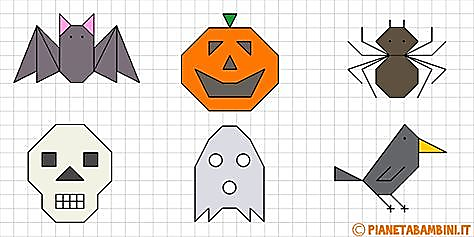 